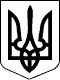 109 СЕСІЯ  ЩАСЛИВЦЕВСЬКОЇ СІЛЬСЬКОЇ РАДИ7 СКЛИКАННЯРІШЕННЯ 31.01.2020 р.                                     № 2072с. ЩасливцевеПро затвердження проекту землеустрою щодо відведенняземельної ділянки в орендуАТ  «Херсонобленерго»    	Розглянувши клопотання АТ «Херсонобленерго» від 03.12.2019р. № 15/16-06282.7, від 31.05.2019р. № 15/16-027092, керуючись ст.ст. 12, 40, 123-126, 186 Земельного кодексу України та ст. 26 Закону України «Про місцеве самоврядування в Україні» сесія Щасливцевської сільської радиВИРІШИЛА: 1.Затвердити АТ «Херсонобленерго» (ідентифікаційний код юридичної особи 05396638) у затвердженні проекту землеустрою щодо відведення в оренду земельної ділянки строком на 6 (шість) місяців на час будівництва   ПЛ-10 кВ ПС 35/10кВ «Генгорка» площею 0,021 га, та земельної ділянки в оренду строком на 49 (сорок дев’ять) років на час будівництва і обслуговування опори №37п1 ПЛ-10 кВ ПС 35/10 «Генгорка» площею 0,0012 га,  розташованих за адресою: вул. Придорожня,  с. Генічеська Гірка, Генічеський район, Херсонська область із земель житлової та громадської забудови (КВЦПЗ – 18.00) для приєднання електроустановок житлового будинку, господарських будівель та споруд гр. *** по вул. Придорожня, *** в с. Генічеська Гірка, згідно договору про приєднання №*** від 26.02.2019р. 2.Визначити  АТ  «Херсонобленерго» орендну плату  у розмірі 3% від  нормативної грошової  оцінки земельної ділянки. 3.Передати АТ  «Херсонобленерго» вищезазначені земельні ділянки в оренду площею 0,021 га строком на 6 (шість) місяців та площею 0,0012 га строком на 49 (сорок девʼять) років. 4. Доручити сільському голові укласти договір оренди.5.Контроль за виконанням рішення покласти на постійно діючу комісію Щасливцевської сільської ради з питань регулювання земельних відносин та охорони навколишнього середовища.Сільський голова                                                                         В.ПЛОХУШКО